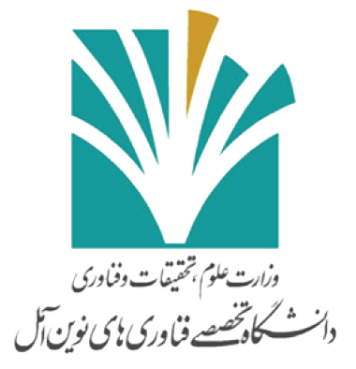 مدیریت امور پژوهشی و فناوریگروه کارآفرینی و ارتباط با صنعتآیین نامه طرح های تحقیقاتی بین دانشگاهی این آیین نامه بمنظور گسترش، تشویق و نهادینه نمودن پژوهشهای علمی در سطح دانشگاه و تبیین نحوه ارائه و تصویب طرحهای پژوهشی بین دانشگاهی تنظیم گردیده است.ماده 1: تعاریف1-1: طرح: منظور از طرح، طرح های تحقیقاتی بین دانشگاهی است که اعتبار این طرح ها از محل گرنت پژوهشی اعضای هیئت علمی تامین و پرداخت خواهد شد.1-2: مجری طرح (مجریان طرح): عضو یا اعضای هیئت علمی دانشگاه ها که قرارداد اجرای طرح را به امضاء میرسانند مجری یا مجریان طرح هستند.1-3: همکاران طرح: اعضای هیات علمی و دانشجویان (ترجیحاً مقاطع کارشناسی ارشد و دکتری) و یا پرسنل داخل و خارج از دانشگاه هستند که در اجرای طرح با مجری طرح همکاری می نمایند.1-4: پیشنهاد طرح: تکمیل شده فرم پیشنهادیه میباشد که توسط مجری طرح ارائه می گردد.1-5: محل اجرای طرح: محل اجرای طرح به محلی اطلاق میشود که بخش اعظم فعالیتهای مربوط به طرح در آن محل صورت میگیرد.1-6: دانشگاه: منظور دانشگاه تخصصی فناوریهای نوین آمل است.1-7: دانشگاه همکار: منظور دانشگاه غیر از دانشگاه تخصصی فناوریهای نوین آمل است که عضو هیئت علمی آن به عنوان مجری یا مجریان طرح هستند.ماده 2: روند شکل گیری طرح:2-1: تهیه پیشنهاد اولیه طرح: پیشنهاد اولیه طرح توسط اعضای هئیت علمی در اختیار معاونت پژوهشی دانشگاه قرار می گیرد.2-2: داوری طرح: پیشنهاد اولیه طرح توسط داوران (حداقل دو داور) تعیین شده از سوی معاونت پژوهشی دانشگاه مورد ارزیابی و داوری قرار می گیرد. تبصره1:  پس از دریافت نظرات داوران درخصوص پیشنهاد اولیه، مجری طرح پس از اعمال اصلاحات لازم پیشنهاد نهایی طرح را به معاونت پژوهشی ارسال می نماید. 2-3: تصویب طرح در شورای پژوهشی دانشگاه:  پس از دریافت نظرات داوران درخصوص پیشنهاد اولیه و بررسی در شورای پژوهشی، طرح مورد تصویب قرار می گیرد.2-4: تصویب طرح در دانشگاه همکار: پس از تصویب طرح در شورای پژوهشی دانشگاه و ارسال نامه تصویب طرح به همراه پیشنهادیه طرح به دانشگاه همکار، طرح تحقیقاتی باید در شورای پژوهشی آن دانشگاه نیز به تصویب برسد. تبصره 2: برای طرح های مشترکی که هیئت علمی دانشگاه به عنوان مجری دوم می باشد، داوری طرح های مصوب در شورای پژوهشی دانشگاه های دیگر توسط داوران علمی ضرورتی ندارد.ماده 3: مراحل اجرای طرح:3-1: شروع طرح: شروع طرح منوط به تصویب طرح در دانشگاه تخصصی فناوریهای نوین آمل و دانشگاه همکار طرح می باشد.3-2: گزارش پیشرفت کار: مجری یا مجریان طرح باید گزارش پیشرفت کار 50( درصد) طرح را مطابق فرمت معاونت پژوهشی ارئه دهند. برای طرح های مشترکی که دانشگاه به عنوان مجری دوم طرح می باشد. ارائه گزارش پیشرفت کار بر اساس قوانین پژوهشی آن دانشگاه خواهد بود.امور مالی طرح: اعتبارات انجام طرح از محل گرنت پژوهشی اعضای هیئت علمی دو دانشگاه که مجریان طرح هستند تامین می شود.تبصره1: برای طرح های مشترکی که دانشگاه به عنوان مجری اول طرح می باشد مشارکت دانشگاه همکار طرح در تامین حداقل 20 درصد اعتبارات طرح، طبق پیشنهادیه طرح، الزامی است.تبصره2: برای طرح های مشترکی که دانشگاه به عنوان مجری دوم طرح می باشد مشارکت عضو هیئت علمی دانشگاه در تامین اعتبارات طرح بر اساس قوانین و مقررات پژوهشی دانشگاه همکار طرح خواهد بود.3-3: گزارش های طرح: مجری طرح موظف است کلیه گزارش های مرحله ای و نهایی طرح را بر اساس مفاد قرارداد به معاونت پژوهشی تحویل نماید.3-4: خاتمه طرح: خاتمه طرح بر اساس مفاد قرارداد منعقده بین معاونت پژوهشی دانشگاه و عضو هیئت علمی مجری طرح می باشد.تبصره3: برای طرح های مشترک که دانشگاه به عنوان مجری دوم مطرح است، مراحل اجرا و خاتمه طرح از قوانین و مقررات پژوهشی دانشگاه همکار طرح پیروی می کند.ماده 4: امور مالی طرح4-1: طرح های مشترک بین دانشگاهی مشمول پرداخت بالاسری به دانشگاه نمی باشند. 4-2: پرداخت مبالغ مالی طرح از محل گرنت پژوهشی و مطابق با آیین نامه طرح های داخلی دانشگاه صورت می گیرد. 4-3: حسب استفاده از مواد مصرفی و امکانات موجود در دانشگاه، مجری طرح موظف به پرداخت هزینه ها از محل اعتبارات طرح به دانشگاه است. نظارت بر انجام این امر بر عهده کارشناسان مربوطه و معاون پژوهشی است.4-4: پرداخت های مالی همکاران طرح حسب مورد بر عهده مجری طرح می باشد.ماده 5: وظایف مجری طرح6-1: مجری طرح موظف است  مطابق آیین نامه طرح های داخل دانشگاه و بر اساس مبلغ مالی طرح نسبت به خاتمه و تسویه علمی طرح اقدام نماید. بدیهی است در طرح هایی که دانشگاه به عنوان همکار طرح مطرح می باشد تسویه علمی مطابق آیین نامه پژوهشی آن دانشگاه انجام می شود. 6-4: هرگونه استفاده از نتایج حاصل از طرح فقط طبق قوانین پژوهشی دانشگاه های مجری طرح مقدور می باشد و مجری طرح موظف است در مقالات و گزارشات و سخنرانی های برگرفته شده از طرح، نام هر دو دانشگاه را به عنوان حامیان طرح ذکر نماید.ماده 6: خاتمه طرح:6-1: در صورت احراز کلیه شرایط زیر طرح خاتمه یافته تلقی می گردد: ارائه گزارش های مرحله ای و نهایی مطابق فرمت تعیین شده به دانشگاه.ارائه گزارش علمی همراه با بیلان مالی پروژه به معاونت پژوهشی دانشگاه.این آیین نامه در 6 ماده و 5 تبصره تهیه و تنظیم شده و در تاریخ.......................در شورای پژوهشی دانشگاه تخصصی فناوریهای نوین آمل به تصویب رسیده و از تاریخ مذکور لازم الاجرا است.